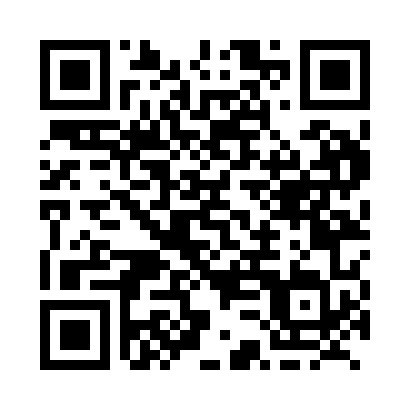 Prayer times for Reaboro, Ontario, CanadaMon 1 Jul 2024 - Wed 31 Jul 2024High Latitude Method: Angle Based RulePrayer Calculation Method: Islamic Society of North AmericaAsar Calculation Method: HanafiPrayer times provided by https://www.salahtimes.comDateDayFajrSunriseDhuhrAsrMaghribIsha1Mon3:435:351:196:399:0210:542Tue3:445:351:196:399:0210:543Wed3:445:361:196:399:0210:534Thu3:455:371:196:399:0110:525Fri3:465:371:196:399:0110:526Sat3:475:381:196:399:0110:517Sun3:495:391:206:399:0010:508Mon3:505:391:206:399:0010:499Tue3:515:401:206:388:5910:4810Wed3:525:411:206:388:5910:4711Thu3:535:421:206:388:5810:4612Fri3:555:431:206:388:5810:4513Sat3:565:431:206:378:5710:4414Sun3:575:441:216:378:5610:4315Mon3:595:451:216:378:5610:4216Tue4:005:461:216:368:5510:4117Wed4:025:471:216:368:5410:3918Thu4:035:481:216:368:5310:3819Fri4:055:491:216:358:5310:3720Sat4:065:501:216:358:5210:3521Sun4:085:511:216:348:5110:3422Mon4:095:521:216:348:5010:3223Tue4:115:531:216:338:4910:3124Wed4:125:541:216:338:4810:2925Thu4:145:551:216:328:4710:2826Fri4:155:561:216:318:4610:2627Sat4:175:571:216:318:4510:2428Sun4:195:581:216:308:4310:2329Mon4:205:591:216:298:4210:2130Tue4:226:001:216:298:4110:1931Wed4:236:011:216:288:4010:18